г. Петропавловск-Камчатский		                         «30» апреля 2021 годаО переоформлении лицензииВ соответствии с пунктом 12 статьи 19 Федерального закона от 22.11.1995 № 171-ФЗ «О государственном регулировании производства и оборота этилового спирта, алкогольной и спиртосодержащей продукции                 и об ограничении потребления (распития) алкогольной продукции», Положением о Министерстве экономического развития и торговли Камчатского края, утвержденным постановлением Правительства Камчатского края от  27.12.2012 № 590-П, на основании заявления                                    о переоформлении лицензии на розничную продажу алкогольной продукции от 22.04.2021 и приложенных к нему документов, представленных обществом с ограниченной ответственностью «Индиго» (ИНН 4109004650, КПП 410901001, ОГРН 1064141029369, место нахождения: Россия, Камчатский край, Усть-Камчатский м.р-н, п. Усть-Камчатск, ул. Ленина, д. 9)ПРИКАЗЫВАЮ:Переоформить с 04.05.2021 года лицензию на розничную продажу алкогольной продукции 41 № 00000866, регистрационный номер 41РПО0000999293 от 04.05.2019, выданную ООО «Индиго», путем выдачи нового бланка лицензии. Прекратить действие бланка лицензии 41 № 00000866, регистрационный номер 41РПО0000999293 от 04.05.2019, выданного ООО «Индиго», с 04.05.2021.Действие настоящего приказа довести до сведения:Управления Федеральной налоговой службы по Камчатскому краю;ООО «Индиго».Контроль за исполнением настоящего приказа возложить на заместителя министра – начальника отдела торговли, лицензирования                            и контроля алкогольной продукции Бакнину О.Н.Министр                		  		       	                          Ю.С. Морозова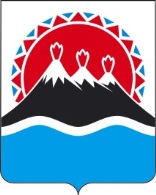 МИНИСТЕРСТВО ЭКОНОМИЧЕСКОГО РАЗВИТИЯ И ТОРГОВЛИ КАМЧАТСКОГО КРАЯ(Минэкономразвития Камчатского края)ПРИКАЗ № 157-Т